 сорок вторая сессия			                            от 20 февраля 2024 года третьего  созыва				                                        № 272О назначении общественных обсуждений  по Проекту планировки и межевания территории объекта «Автомобильная дорога от ул.Центральной деревни Большая Руясола- ул. Зеленая д. Большая Руясола ул. Садовая д. Малая Руясола           В соответствии с Федеральным законом от 06.10.2003 г. №131-ФЗ «Об общих принципах организации местного самоуправления в Российской Федерации», пунктом 1 статьи 4 Федерального закона от 29.12.2004 г. №191-ФЗ «О введении в действие Градостроительного кодекса Российской Федерации», статьей 39 Градостроительного кодекса Российской Федерации, Уставом Кужмаринского сельского поселения Советского муниципального района Республики Марий Эл,  Положением  о порядке организации и проведения общественных обсуждений по вопросам градостроительной деятельности на территории Кужмаринского сельского поселения, Собрание депутатов Кужмаринского сельского поселения р е ш и л о:1. Назначить общественные обсуждения  на территории Кужмаринского сельского поселения  по Проекту планировки и межевания территории объекта  «Автомобильная дорога от ул. Центральной деревни Большая Руясола-ул.Зеленая д. Большая Руясола-ул. Садовая д. Малая Руясола». Общественные  обсуждения проводятся с 26 февраля  2024 года (включительно) по 16 марта 2024 года (включительно).Экспозиция или экспозиции проекта, подлежащего рассмотрению на общественных обсуждениях, открывается 26 февраля 2024 года в здании Кужмаринской сельской администрации  по адресу:  Республика Марий Эл, Советский район, с. Кужмара, ул. Центральная, д.2  и проводится с 26 февраля 2024 года по 19 марта 2024 года.Посещение экспозиции возможно в вышеуказанные сроки:  с понедельника по пятницу с 8-00 до 17-00, перерыв на обед с 12-00 до 13-00.             2. Кужмаринской  сельской администрации пригласить на общественные  обсуждения заинтересованных лиц для согласования  Проекта планировки и межевания территории объекта «Автомобильная дорога от ул. Центральной деревни Большая Руясола- ул. Зеленая д. Большая Руясола- ул. Садовая д. Малая Руясола.          3. Настоящее решение опубликовать в районной газете «Вестник района» и разместить в информационно-телекоммуникационной сети «Интернет» официальный интернет-портал Республики Марий Эл (адрес доступа: mari-el.gov.ru).       4. Настоящее постановление вступает в силу после его опубликования.                                  ГлаваКужмаринского сельского поселения                                           Т.Н.Рябинина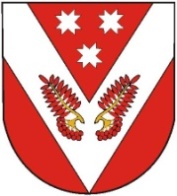 РОССИЙ ФЕДЕРАЦИЙМАРИЙ ЭЛ РЕСПУБЛИКЫСЕСОВЕТСКИЙ МУНИЦИПАЛ РАЙОНЫН КУЖМАРИЙ ЯЛ  ШОТАН ИЛЕМЫН ДЕПУТАТ-ВЛАК ПОГЫНЖО ПУНЧАЛРОССИЙСКАЯ ФЕДЕРАЦИЯРЕСПУБЛИКА МАРИЙ ЭЛСОБРАНИЕ ДЕПУТАТОВ КУЖМАРИНСКОГО СЕЛЬСКОГО ПОСЕЛЕНИЯ СОВЕТСКОГО МУНИЦИПАЛЬНОГО РАЙОНАРЕШЕНИЕ